RESOLUTION DECLARING IT NECESSARY TO LEVY A TAX IN EXCESS OF THE TEN 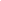 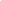 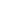 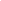 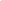 MILL LIMITATION. Revised Code, Sec. 5705.19, .191, .192, .194, .21, .26 The ___Village Council_________________ of ___the Village of Amesville,  (City or Village Council, Board of Commissioners, Trustees or Education)   Met in __Regular _____ session on ____June 14, 2023 ________ at the office of (Month, Day and Year) Amesville Village__________ with the following members present: Michael Ford, David Arrington, Barb Klaer, Miranda Kridler, Lynne Genter, Alan TroutMiranda Kridler moved and Michael Ford seconded moved the adoption of the following Resolution: Whereas the Village of Amesville finds it necessary to provide general services for the functioning of the village;NOW THEREFORE BE IT RESOLVED BY THE COUNCIL OF THE VILLAGE OF AMESVILLE, STATE OF OHIO:To request the estimated tax revenue for the current expenses levy in Amesville to be certified by the Athens County Auditor. The 2.0 mills to levy a tax outside the 10-mil limitation for current expenses of the subdivision pursuant to ORC 5705.19 (A), to be placed on the ballot at the November 7, 2023, General Election. This is a renewal that will start in tax year 2023 and be collected in calendar year 2024. RESOLVED, by the Amesville Council of the members elected thereto         (City or Village Council, Board of Commissioners, Trustees or Education) Concurring, that is necessary to levy a tax in excess of the ten-mill limitation for the benefit of the Village of Amesville for general expenses (to start in tax year 2023 and be collected in calendar year 2024). For the purpose of revised code 5705.19 (A)General expense__________________________________________________________________________________ __________________________________________________________________________________ 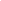 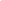 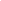 7.  A replacement of part of and existing levy, being a reduction of ____ mills, to constitute a At a rate not exceeding ___2.0________ mills for each one dollar of valuation,  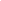 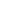 (Example- 1, 0.5, 1.5) which amounts to __0.20___________ for each one hundred dollars of valuation,  For ____5 years (Example 5 years, 2 years or Cont. Period of Time) Commencing in _2023_______________ (First year the tax will be levied) First due in calendar year___2024________ (First calendar year in which the tax shall be due.) RESOLVED, That the question of levying additional taxes be submitted to the electors of said  Subdivision at the ___General election to be held at the usual places within said  subdivision on November 7, 2023; and be it further. (Date of the Election) Attached is a copy of the Certificate of Estimated Property Tax Revenue. RESOLVED, that said levy be placed upon the tax list of the current year after the February Settlement next succeeding the election, if majority of the electors voting thereon vote in favor thereof; and be it further. RESOLVED, that the Clerk or Fiscal Officer of the said Village of AmesvilleCounty of Athens, Ohio, notify the Board of Elections to cause notice of election on the question of levying said tax to be given as required by law. The roll being called upon its adoption the vote resulted as follows: Ford, ayeKlaer, ayeGenter, ayeKridler, ayeArrington, aye Trout, ayeAdopted on June 14, 2023. __________________________________________ (Signature of the Auditor, Clerk, Fiscal Officer) Village of AmesvilleATHENS COUNTY, OHIO 